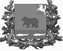 Администрация молчановского РАЙОНАТомской областиПостановление07.07.2020                                                                                                             340с. МолчановоОб утверждении Положения о системе оплаты труда руководителей, их  заместителей и главных бухгалтеров муниципальных образовательных учреждений  муниципального образования «Молчановский район»,  подконтрольных  МКУ «Управление образования Администрации   Молчановского района Томской области»В соответствии с Трудовым кодексом Российской Федерации, Федеральным законом от 06.10.2003 № 131 – ФЗ «Об общих принципах организации местного самоуправления в Российской Федерации»ПОСТАНОВЛЯЮ:1. Утвердить Положение о системе оплаты труда руководителей, их заместителей и главных бухгалтеров муниципальных образовательных  учреждений муниципального образования «Молчановский район», подконтрольных МКУ «Управление образования Администрации Молчановского района Томской области», согласно приложению к настоящему постановлению. 2. Считать утратившими силу следующие постановления и пункты постановлений Администрации Молчановского района: 1)  от 20.01.2011 № 08 «Об утверждении Положения о системе оплаты труда руководителей, их заместителей и главного бухгалтера муниципальных образовательных учреждений Молчановского района, подконтрольных МКУ «Управление образования Администрации Молчановского района»;2) от 04.03.2011 № 104 «О внесении изменений в постановление Администрации Молчановского района от 20.01.2011 № 08»;3) от 11.07.2011 № 290 «О внесении изменения в постановление Администрации Молчановского района от 20.01.2011 № 08»;4) от 14.10.2011 № 472 «О внесении изменения в постановление Администрации Молчановского района от 20.01.2011 № 08»;5) подпункт 3) пункта 1 постановления Администарции Молчановского района от 07.11.2012 № 699 «О внесении изменений в отдельные постановления Администрации Молчановского района»;6) от 28.05.2013 № 369 «О внесении изменений постановление Администрации Молчановского района от 20.01.2011 № 08»;7) от 10.06.2013 № 408 «О внесении изменений в постановление Администрации Молчановского района от 20.01.2011 № 08»;8) от 12.11.2013 № 892 «О внесении изменений в постановление Администрации Молчановского района от 20.01.2011 № 08»;9) подпункт 2) пункта 1 Постановления Администрации Молчановского района от 22.11.2013 № 925 «О внесении изменений в отдельные постановления Администрации Молчановского района»;10) подпункт 2) пункта 1 Постановления Администрации Молчановского района от 11.08.2015 № 385 «О внесении изменений в отдельные постановления Администрации Молчановского района»;11) от 18.11.2019 № 728 «О внесении изменений в постановление Администрации Молчановского района от 20.01.2011 № 08».  3. Настоящее постановление вступает в силу со дня его официального опубликования в официальном печатном издании «Вестник Молчановского района», подлежит размещению на официальном сайте муниципального образования «Молчановский район» (http://www.molchanovo.ru).   4. Контроль за исполнением настоящего постановления возложить на Заместителя Главы Молчановского района - начальника Управления по социальной политике.Глава Молчановского района                                                                Ю.Ю. СальковЛариса Валерьевна Котеловская(838256) 23 2 24Приложение к постановлению     Администрации Молчановского района         от 07.07.2020 № 340Положение о системе оплаты труда руководителей, их заместителей и главных бухгалтеров муниципальных образовательных учреждений муниципального образования «Молчановский район», подконтрольных МКУ «Управление образования Администрации Молчановского района Томской области» Общие положения1. Настоящее Положение определяет систему оплаты труда руководителей, их заместителей и главных бухгалтеров муниципальных образовательных учреждений муниципального образования «Молчановского район», подконтрольных               МКУ «Управление образования Администрации Молчановского района Томской области» (далее - Учреждения), устанавливая для них: размеры должностных окладов;виды компенсационных выплат;виды, основания выплаты и размеры стимулирующих выплат, в частности премий.2. Выплаты, указанные в разделах III-VII настоящего Положения, и должностной оклад не образуют новый должностной оклад  и не учитываются при исчислении иных компенсационных и стимулирующих выплат, за исключением исчисления районного коэффициента к заработной плате и процентной надбавки к заработной плате за стаж работы в местности, приравненной к районам Крайнего Севера. 3. Обеспечение расходов на выплату работникам, указанным в пункте 1 настоящего Положения, заработной платы (в том числе на премирование), материальной помощи, а также средней заработной платы (среднего заработка) во всех случаях ее выплаты, указанных в трудовом законодательстве, иных нормативных правовых актах, содержащих нормы трудового права, трудовом договоре (в том числе в случаях выплаты средней заработной платы (среднего заработка) после увольнения работника) осуществляется:руководителям, заместителям руководителей и главным бухгалтерам Учреждений - за счет бюджетных ассигнований Учреждений, в том числе бюджетных ассигнований, доведенных Учреждениям, при условии фактического поступления в местный бюджет в течение финансового года доходов от платных услуг, оказываемых Учреждениями, безвозмездных поступлений от физических и юридических лиц, в том числе добровольных пожертвований, средств, полученных в результате применения мер гражданско-правовой, административной и уголовной ответственности, в том числе штрафов, конфискаций, компенсаций, а также средств, полученных в возмещение вреда, причиненного Учреждениям, и иных сумм принудительного изъятия (далее - средства от приносящей доход деятельности);руководителям, заместителям руководителей и главным бухгалтерам Учреждений - за счет бюджетных ассигнований Учреждений и (или) средств Учреждений от приносящей доход деятельности (при недостаточности средств Учреждений от приносящей доход деятельности на указанные цели обеспечение расходов на премирование руководителя муниципального Учреждения сверх установленных для местного бюджета не производится).В случаях если Учреждение, в штате которого работник, указанный в пункте 1 настоящего Положения, осуществлял свою трудовую функцию, подверглось реорганизации в форме присоединения либо слияния, с самим указанным работником трудовой договор был прекращен до окончания реорганизации, и при этом после окончания реорганизации осталась задолженность перед указанным работником по выплате заработной платы, материальной помощи, средней заработной платы (среднего заработка) либо данная задолженность возникла уже после окончания реорганизации, то эта задолженность погашается за счет средств Учреждения, являющегося правопреемником реорганизованного Учреждения.4. В случае если Учреждение находится в стадии ликвидации и сокращение численности работников (со дня подачи уведомления о прекращении деятельности в государственные органы) составило не менее 75%, то премирование руководителей Учреждений осуществляется в размере 25% от годового премиального фонда.II. Должностные оклады                                                      Таблица 1. Группы по оплате и размеры                                                       должностных окладов руководителей.5. Порядок отнесения Учреждений к группам по оплате труда руководителей определен в Приложении № 1 к настоящему положению.6. Размеры должностных окладов заместителей руководителя и главных бухгалтеров Учреждений устанавливают на 10 - 30% ниже должностного оклада руководителя.III. Компенсационные выплаты7. С учетом условий труда руководителям Учреждений, его заместителям и главным бухгалтерам устанавливаются следующие компенсационные выплаты:процентная надбавка к заработной плате за стаж работы в местности, приравненной к районам Крайнего Севера;  выплаты работникам, занятым на работах с вредными и (или) опасными условиями труда;иные выплаты, предусмотренные федеральными и региональными нормативными правовыми актами.IV. Стимулирующие выплаты (кроме премий)8. Руководителям Учреждений, его заместителям и главным бухгалтерам устанавливается ежемесячная надбавка:за наличие соответствующего профилю выполняемой работы по основной должности почетного звания, начинающегося со слова «Заслуженный», - в размере 1000 рублей;за наличие соответствующего профилю выполняемой работы по основной должности почетного звания, начинающегося со слова «Народный», - в размере 2000 рублей;за наличие соответствующего профилю выполняемой работы по основной должности ведомственного почетного звания (нагрудного знака) - в размере 2000 рублей.При наличии у работника двух и более почетных званий надбавка устанавливается по одному из них по выбору работника.V. Премия руководителям Учреждений по итогам работы9. Для выплаты премии руководителям Учреждений по итогам работы за счет бюджетных ассигнований образуется отдельный от фонда оплаты труда работников Учреждений премиальный фонд в размере, определяемом МКУ «Управление образования Администрации Молчановского района Томской области» (без учета начислений страховых взносов во внебюджетные фонды и с учетом районного коэффициента к заработной плате, процентной надбавки за стаж работы в местности, приравненной к районам Крайнего Севера). Выплата указанной премии за счет средств фонда оплаты труда работников Учреждений, в том числе от его экономии, не допускается.10. Размер выплачиваемой руководителям Учреждений премий по итогам работы за период времени определяется исходя из условий премирования руководителей Учреждений согласно Приложению № 2 к настоящему положению и не может превышать размера, установленного для соответствующего периода времени в соответствии с таблицей 1 Приложения № 2 к настоящему положению.11. Премия по итогам работы руководителям Учреждений начисляется пропорционально фактически отработанному времени. При исчислении фактически отработанного времени для начисления премии по итогам работы не учитываются периоды, когда за руководителями Учреждений сохранился средний заработок в соответствии с законодательством Российской Федерации, а также периоды без оплаты.12. При наличии дисциплинарного взыскания премия по итогам работы руководителям Учреждений не начисляется. 13. Неиспользованные средства премиального фонда могут быть направлены на выплаты стимулирующего характера работникам Учреждений, за исключением заместителей руководителя и главных бухгалтеров Учреждений.VI. Премии заместителям руководителя и главным бухгалтерам Учреждений14. Заместителям руководителя и главным бухгалтерам Учреждений выплачиваются:ежемесячная премия по итогам работы за месяц;единовременная премия за выполнение особо важных и сложных работ;единовременная премия в связи с особо значимыми событиями.15. Общая сумма указанных премий, выплаченных Учреждениями заместителям руководителя, главным бухгалтерам Учреждений в течение финансового года, не может превышать 80 процентов от годового премиального фонда руководителя соответствующих Учреждений без учета начислений страховых взносов в государственные внебюджетные фонды.16. Ежемесячная премия по итогам работы за календарный месяц заместителям руководителя и главным бухгалтерам Учреждений  начисляется пропорционально фактически отработанному времени. При исчислении фактически отработанного времени для начисления ежемесячной премии по итогам работы за календарный месяц не учитываются периоды, когда за заместителями руководителя и главными бухгалтерами Учреждений сохранялся средний заработок в соответствии с законодательством Российской Федерации, а также периоды без оплаты.17. При наличии дисциплинарного взыскания ежемесячная премия по итогам работы за календарный месяц заместителям руководителей и главным бухгалтерам Учреждений не начисляется. 18. Основания для выплаты премии по итогам работы за календарный месяц и ее размеры устанавливаются в локальных нормативных актах Учреждений, принимаемыми Учреждениями с учетом мнения представительного органа работников. При установлении оснований для выплаты ежемесячной премии по итогам работы за календарный месяц должен учитываться объем участия каждого заместителя руководителя и главного бухгалтера Учреждений в выполнении Учреждениями целевых показателей.Размеры ежемесячной премии по итогам работы за календарный месяц должны устанавливаться в зависимости от объема выполнения Учреждениями целевых показателей и критериев оценки эффективности деятельности.Локальными нормативными актами Учреждений, принимаемыми Учреждениями с учетом мнения представительного органа работников, могут предусматриваться основания для лишения заместителей руководителей и главных бухгалтеров Учреждений премии по итогам работы за календарный месяц или уменьшения ее размера.19. При определении размера выплачиваемой заместителям руководителей и главным бухгалтерам Учреждений премии за выполнение особо важных и сложных работ должны учитываться следующие основания:степень важности выполненной работы;качество результата выполненной работы;оперативность выполнения работы;интенсивность труда при выполнении работы.Локальными нормативными актами Учреждений, принимаемыми Учреждениями с учетом мнения представительного органа работников, вышеуказанные основания могут конкретизироваться в зависимости от специфики деятельности Учреждений и (или) работников Учреждений.Размер единовременной премии за выполнение особо важных и сложных работ предельным размером не ограничивается, если локальными нормативными актами Учреждений, принимаемым Учреждениями с учетом мнения представительного органа работников, не установлены определенные размеры указанной премии в зависимости от наличия определенных оснований для ее выплаты.VII. Материальная помощь20. Из фонда оплаты труда работников Учреждений руководителям Учреждений, его заместителям и главным бухгалтерам по их письменному заявлению может оказываться материальная помощь. Общая сумма выплаченной в течение финансового года материальной помощи не должна превышать двух должностных окладов работника, которому она выплачивается.Порядок и основания оказания материальной помощи указанным работникам Учреждений, а также ее размеры определяются в локальных нормативных актах, принимаемых Учреждениями с учетом мнения представительного органа работников.Решение об оказании материальной помощи и ее конкретных размерах принимает:в отношении руководителей Учреждений – начальник МКУ «Управление образования Администрации Молчановского района Томской области»;в отношении заместителей руководителей и главных бухгалтеров Учреждений - руководители Учреждений.21. Материальная помощь не является составной частью заработной платы руководителей, их заместителей и главных бухгалтеров Учреждений.Управляющий делами   Администрации Молчановского района                                               А.Ю. Алистратов                                                                Объемные показатели и порядок отнесения муниципальных образовательных учреждений муниципального образования «Молчановский район», подконтрольных МКУ «Управление образования Администрации Молчановского района Томской области», к группам по оплате труда руководителей1. Основным критерием для определения размеров должностных окладов руководителей Учреждений являются группы по оплате труда руководителей Учреждений, определяемые на основе объемных показателей.2. К объемным показателям относятся показатели, характеризующие масштаб руководства Учреждениями: численность работников Учреждения, количество обучающихся (воспитанников), сменность работы образовательного учреждения и другие показатели, значительно осложняющие работу по руководству  Учреждениями. Объемные показатели3. По объемным показателям для установления  размера должностных окладов руководителей Учреждений установлено семь групп по оплате труда.4. Отнесение Учреждений к одной из семи групп по оплате труда руководителей производится по сумме баллов после оценки сложности руководства Учреждениями по показателям таблицы 1, таблицы 2 и таблицы 3.                                            Таблица 1. Объемные показатели для                                                                                общеобразовательных учреждений.                                                                  Таблица   2.   Объемные    показатели     для учреждений дополнительного образования.                                                                Таблица 3.  Объемные   показатели    для                                                                                   дошкольных образовательных учреждений.II. Порядок отнесения к группам по оплате труда руководителей Учреждений5. Группа по оплате труда руководителей Учреждений определяется не чаще одного раза в год постановлением Администрации Молчановского района по представлению МКУ «Управление образования Администрации Молчановского района Томской области» (далее - Управление) на основании соответствующих документов, подтверждающих наличие указанных объемов работы Учреждений.                                                                         Таблица 4. Присвоение группы по  оплате                                                                              труда руководителейГруппа по оплате труда для вновь открываемых Учреждений устанавливается исходя из плановых (проектных) показателей, но не более чем на 1 год.6. При установлении группы по оплате труда руководителей контингент обучающихся (воспитанников) Учреждений определяется в среднегодовом исчислении.7. За руководителями Учреждений, находящихся на капитальном ремонте, сохраняется группа по оплате труда руководителей Учреждений, определенная до начала ремонта, и распространяется на весь период капитального ремонта.8.   При наличии других показателей, не предусмотренных в настоящем разделе, но значительно увеличивающих объем и сложность работы в Учреждениях, суммарное количество баллов может быть увеличено МКУ «Управление образования Администрации Молчановского района Томской области» за каждый дополнительный показатель до 20 баллов.9. Для определения суммы баллов за количество групп в дошкольном образовательном учреждении принимается во внимание их расчетное количество, определяемое путем деления списочного состава воспитанников на установленную предельную наполняемость группы.Управляющий деламиАдминистрации Молчановского района                                               А.Ю. АлистратовУсловия премирования руководителей муниципальных образовательных учреждений, в отношении которых МКУ «Управление образования Администрации Молчановского района Томской области» осуществляет функции и полномочия учредителя (далее – Условия)Общие положенияНастоящие условия премирования руководителей Учреждений, в отношении которых МКУ «Управление образования Администрации Молчановского района Томской области» осуществляет функции и полномочия учредителя, распространяются на руководителей муниципальных автономных, бюджетных и казенных образовательных учреждений муниципального образования «Молчановский район».Условия премирования руководителей УчрежденийРуководителям Учреждений выплачивается премия по итогам работы за месяц. Руководители Учреждений, одновременно выполняющие работы по педагогической деятельности, имеют право на стимулирующие выплаты в соответствии с положением о стимулирующих выплатах, действующих в данных Учреждениях.Размер выплачиваемой премии по итогам работы за месяц определяется исходя из степени достижения Учреждениями целевых показателей эффективности деятельности Учреждений в соответствии с Приложением № 1 к настоящим Условиям.Руководители Учреждений обязаны ежемесячно до 25 числа текущего месяца предоставлять в МКУ «Управление образования Администрации Молчановского района Томской области» отчетные формы в соответствии с таблицами 4, 5, 6 Приложения № 1 к настоящим Условиям о выполнении целевых показателей эффективности деятельности Учреждений за текущий месяц. Оценка достигнутого Учреждениями результата выполнения показателей и критериев оценки эффективности деятельности и определение размера премии по итогам работы осуществляется Комиссией по оценке выполнения показателей и критериев оценки эффективности деятельности Учреждения (далее – Комиссия) с составлением соответствующего заключения, подписываемого членами Комиссии.Состав и порядок работы Комиссии утверждаются приказом начальника МКУ «Управление образования Администрации Молчановского района Томской области».На основании заключения Комиссии, указанного в пункте 6 настоящих Условий МКУ «Управление образования Администрации Молчановского района Томской области» осуществляет подготовку приказа о выплате премии руководителям Учреждений.Выплата премии по итогам работы руководителям Учреждений за соответствующий период производится на основании приказа МКУ «Управление образования Администрации Молчановского района Томской области».При увольнении руководителей Учреждений по уважительной причине до истечения отчетного периода, за который осуществляется премирование, премия начисляется за фактически отработанное время.Премия руководителям Учреждений не начисляется или размер ее снижается в следующих случаях:- наличие выявленных нарушений при проверках Учреждений МКУ «Управление образования Администрации Молчановского района Томской области», Администрацией Молчановского района, органами государственного надзора и контроля, при приемке Учреждения перед началом учебного года;- при наличии нарушений законодательства и нормативных правовых актов в сфере образования.12. Премия руководителям Учреждений не начисляется в месяц получения дисциплинарного взыскания.13. При выполнении целевых показателей эффективности деятельности Учреждений общего образования более 60 баллов, дополнительного образования более 60 баллов, дошкольного образования более 90 баллов в месяц премия руководителям Учреждений устанавливается в размере 100 процентов от предусмотренного объема на данный период средств.14. Размер выплачиваемой руководителям Учреждений премии по итогам работы за период времени не может превышать размера, установленного для соответствующего периода времени.                                                Таблица 1. Распределение годового премиального                                                 фонда оплаты труда руководителей15. Неиспользованные средства годового премиального фонда руководителей Учреждений, предусмотренные для отдельного периода для начисления премии по итогам работы за месяц, могут быть направлены на выплаты стимулирующего характера работникам Учреждений, за исключением заместителей руководителей и главных бухгалтеров Учреждений.                                                   Приложение № 1 к Условиям премирования                                                              руководителей муниципальных образовательных                                      учреждений, в отношении которых                                                              МКУ «Управление образования Администрации                                                  Молчановского района Томской области»                                                              осуществляет функции и полномочия учредителяТаблица 1.  Целевые показателиэффективности деятельности и критерии оценки эффективности работы руководителей муниципальных образовательных учреждений, в отношении которых МКУ «Управление образования Администрации Молчановского района Томской области» осуществляет функции и полномочия учредителя Талица 2. Целевые показателиэффективности деятельности и критерии оценки эффективности работы руководителей муниципальных образовательных учреждений, в отношении которых МКУ «Управление образования Администрации Молчановского района Томской области» осуществляет функции и полномочия учредителя Таблица 3. Целевые показателиэффективности деятельности и критерии оценки эффективности работы руководителей муниципальных образовательных учреждений, в отношении которых МКУ «Управление образования Администрации Молчановского района Томской области» осуществляет функции и полномочия учредителя Таблица 4. Целевые показателиэффективности деятельности и критерии оценки эффективности работы руководителей муниципальных автономных, бюджетных и казенных образовательных учреждений, в отношении которых МКУ «Управление образования Администрации Молчановского района Томской области» осуществляет функции и полномочия учредителя Таблица 5. Целевые показателиэффективности деятельности и критерии оценки эффективности работы руководителей муниципальных автономных, бюджетных и казенных образовательных учреждений, в отношении которых МКУ «Управление образования Администрации Молчановского района Томской области» осуществляет функции и полномочия учредителя Таблица 6. Целевые показателиэффективности деятельности и критерии оценки эффективности работы руководителей муниципальных автономных, бюджетных и казенных образовательных учреждений, в отношении которых МКУ «Управление образования Администрации Молчановского района Томской области» осуществляет функции и полномочия учредителя В дело – 1ОЭАиП/Котеловская – 1Управление финансов – 1Управление образования – 1Елизарьева В.А. – 1Курмышова О.С. - 1Группа по оплате труда руководителейРазмер должностного оклада (руб.)I17561II16108III14654IV13199V11744VI10291VII8837Положение  № 1 к Положению о системе  оплаты труда руководителей, их заместителей и  главных        бухгалтеров    муниципальных    образовательных учреждений       муниципального        образования «Молчановский  район»,   подконтрольных  МКУ «Управление     образования         Администрации Молчановского района Томской области»Объемные показателиУсловияКоличество
баллов1. Количество обучающихся (воспитанников) в общеобразовательном Учреждении  из расчета за  каждого обучающегося 0,32. Количество дошкольных групп (полного или сокращенного дня) в Учреждении из расчета за группу53. Наличие в Учреждении групп спортивной направленности:- спортивно-оздоровительных групп- групп спортивного совершенствования за каждую группуза каждого обучающегося дополнительно314. Количество работников в Учрежденииза каждого педагогического работникадополнительно за каждого работника имеющего:- первую квалификационную категорию- высшую квалификационную категорию0,5         0,30,55. Наличие филиалов, учебно-консультационных пунктов, интерната при Учреждении и другое с количеством обучающихся (проживающих) за каждое указанное структурное подразделениедо 50 чел.от 51 до 100 чел.свыше 100 чел.1020306. Наличие в образовательном Учреждении обучающихся (воспитанников) с полным государственным обеспечением (дети - сироты) и детей-инвалидовиз расчета за каждого ребенка-инвалида0,56. Наличие в образовательном Учреждении обучающихся (воспитанников) с полным государственным обеспечением (дети - сироты) и детей-инвалидовиз расчета за каждого ребенка-сироты0,36. Наличие в образовательном Учреждении обучающихся (воспитанников) с полным государственным обеспечением (дети - сироты) и детей-инвалидовиз расчета за каждого ребенка-инвалида, имеющего нарушения опорно-двигательного аппарата17. Наличие обучающихся (воспитанников) в Учреждении, посещающих бесплатные  секции, кружки, студии, организованные данным Учреждением за каждого обучающегося  (воспитанника)  (не более 100% от фактической численности воспитанников)0,18. Наличие оборудованных и используемых в образовательном процессе: спортивной площадки, стадиона и других спортивных сооружений (в зависимости от их состояния и степени использования)за каждый виддо 109.Наличие автотранспортных средств для подвоза обучающихся и другой самоходной техники на балансе Учреждения, организация подвоза обучающихсяза каждую 3 (максимальное количество баллов – 12)10. Наличие учебно-опытных участков (площадью не менее ), парникового хозяйства, подсобного сельского хозяйства, теплиц подсобное сельское хозяйстводо 1010. Наличие учебно-опытных участков (площадью не менее ), парникового хозяйства, подсобного сельского хозяйства, теплиц огород, парники, теплицыдо 511. Наличие собственной котельной, очистных и других сооруженийза каждую единицудо 10Объемные показателиУсловияКоличество
баллов1. Количество обучающихся (воспитанников) в Учреждении  из расчета за  каждого обучающегося 0,32. Количество групп в Учреждениииз расчета за  группу103. Количество работников в Учрежденииза каждого педагогического работникадополнительно за каждого работника имеющего:- первую квалификационную категорию- высшую квалификационную категорию0,50,30,54. Наличие в Учреждении обучающихся (воспитанников) с полным государственным обеспечением (дети - сироты) и детей-инвалидовиз расчета за каждого ребенка-инвалида0,54. Наличие в Учреждении обучающихся (воспитанников) с полным государственным обеспечением (дети - сироты) и детей-инвалидовиз расчета за каждого ребенка-сироты0,34. Наличие в Учреждении обучающихся (воспитанников) с полным государственным обеспечением (дети - сироты) и детей-инвалидовиз расчета за каждого ребенка-инвалида, имеющего нарушения опорно-двигательного аппарата15. Наличие собственной котельной, очистных и других сооруженийза каждую единицудо 10Объемные показателиУсловияКоличество
баллов1. Количество обучающихся (воспитанников) в Учреждениииз расчета за  каждого обучающегося 0,32. Количество групп в Учреждении  из расчета за  группу103. Организация в Учреждении мероприятий по оздоровлению воспитанников  наличие направления работы104. Количество работников в Учрежденииза каждого педагогического работникадополнительно за каждого работника имеющего:- первую квалификационную категорию- высшую квалификационную категорию0,50,30,55. Наличие в Учреждении обучающихся (воспитанников) с полным государственным обеспечением (дети - сироты) и детей-инвалидовиз расчета за каждого ребенка-инвалида0,55. Наличие в Учреждении обучающихся (воспитанников) с полным государственным обеспечением (дети - сироты) и детей-инвалидовиз расчета за каждого ребенка-сироты0,35. Наличие в Учреждении обучающихся (воспитанников) с полным государственным обеспечением (дети - сироты) и детей-инвалидовиз расчета за каждого ребенка-инвалида, имеющего нарушения опорно-двигательного аппарата16. Наличие оборудованных и используемых в образовательном процессе: спортивной площадки, стадиона и других спортивных сооружений (в зависимости от их состояния и степени использования)за каждый виддо 107. Наличие учебно-опытных участков (площадью не менее ), парникового хозяйства, подсобного сельского хозяйства, теплиц подсобное сельское хозяйстводо 107. Наличие учебно-опытных участков (площадью не менее ), парникового хозяйства, подсобного сельского хозяйства, теплиц огород, парники, теплицыдо 58. Наличие обучающихся (воспитанников) в Учреждении посещающих бесплатные  секции, кружки, студии, организованные данным Учреждением за каждого обучающегося  (воспитанника)  (не более 100% от фактической численности воспитанников)0,1Тип (вид) УчрежденияГруппа, к которой Учреждение относится по оплате труда руководителя (от суммы баллов)Группа, к которой Учреждение относится по оплате труда руководителя (от суммы баллов)Группа, к которой Учреждение относится по оплате труда руководителя (от суммы баллов)Группа, к которой Учреждение относится по оплате труда руководителя (от суммы баллов)Группа, к которой Учреждение относится по оплате труда руководителя (от суммы баллов)Группа, к которой Учреждение относится по оплате труда руководителя (от суммы баллов)Группа, к которой Учреждение относится по оплате труда руководителя (от суммы баллов)Тип (вид) УчрежденияIIIIIIIVVVIVIIОбщеобразовательные учреждениясвыше  300от 250 до 299от 200 до 249от 150 до 199от 100 до 149от 50 до 99до 50Учреждения дополнительного образования свыше 250от 220до 249от 200до 219от 180 до 199от 150до 179от 120 до 149до 119Дошкольные образовательные учреждениясвыше250от 220до 249от 200до 219от 180 до 199от 150до 179от 120 до 149до 119Положение № 2  к Положению о системе оплаты труда руководителей,  их заместителей и главных бухгалтеров   муниципальных     образовательных учреждений        муниципального       образования «Молчановский район»,   подконтрольных   МКУ «Управление      образования      Администрации Молчановского       района    Томской     области»Период для начисления премии по итогам работы за месяцМаксимальный размер премии по итогам работы в процентах от годового премиального фондаЯнварь8,0Февраль8,0Март8,0Апрель8,0Май8,0Июнь8,0Июль8,0Август8,0Сентябрь8,0Октябрь8,0Ноябрь8,0Декабрь12,0Общеобразовательные учрежденияОбщеобразовательные учрежденияОбщеобразовательные учрежденияОбщеобразовательные учреждения№Наименование показателяЗначениеКоличество баллов1.Отсутствие случаев травматизмаОтсутствие случаев травматизма22.Отсутствие предписаний и замечаний контрольных и надзорных органовОтсутствие103.Отсутствие обращений граждан по вопросам организации образовательного процесса и его результатовОтсутствие104.Благоустройство территории и здания УчрежденияОтсутствие замечаний к содержанию здания и территории (в т.ч. по акту приемки готовности Учреждения к новому учебному году, по итогам конкурсов, других текущих осмотров)105.Регулярное обновление материалов официального сайта Учреждения в сети интернетНе реже одного раза в две недели56.Участие в конкурсах муниципального, областного, регионального, федерального, международного и других уровнейФакт участия в одном конкурсе1 (не более 10 суммарно)7.Наличие призовых мест в мероприятиях муниципального, областного,  регионального, федерального, международного и других уровнейФакт наличия4 (не более 10 суммарно)8. Динамика снижения количества обучающихся, стоящих на учете в комиссии по делам несовершеннолетних Положительная динамикаСтабильное состояниеОтрицательная динамика2 109.Своевременное повышение квалификации педагогов и административно-управленческого персоналаПовышение квалификации сотрудников Учреждения2, не более 10Учреждения дополнительного образованияУчреждения дополнительного образованияУчреждения дополнительного образованияУчреждения дополнительного образования№Наименование показателяЗначениеКоличество баллов1.Отсутствие случаев травматизмаОтсутствие случаев травматизма22.Отсутствие предписаний и замечаний контрольных и надзорных органовОтсутствие103.Отсутствие обращений граждан по вопросам организации образовательного процесса и его результатовОтсутствие104.Благоустройство территории и здания УчрежденияОтсутствие замечаний к содержанию здания и территории (в т.ч. по акту приемки готовности Учреждения к новому учебному году, по итогам конкурсов, других текущих осмотров)105.Регулярное обновление материалов официального сайта Учреждения в сети интернетНе реже одного раза в две недели56.Участие в конкурсах муниципального, областного, регионального, федерального, международного и других уровнейФакт участия в одном конкурсе1 (не более 10 суммарно)7.Наличие призовых мест в мероприятиях муниципального, областного,  регионального, федерального, международного и других уровнейФакт наличия4 (не более 10 суммарно)8. Сохранность контингента воспитанников от первоначального комплектованиядо 95%от 96% до 100%5109.Своевременное повышение квалификации педагогов и административно-управленческого персоналаПовышение квалификации сотрудников Учреждения2, не более 10Дошкольные образовательные учрежденияДошкольные образовательные учрежденияДошкольные образовательные учрежденияДошкольные образовательные учреждения№Наименование показателяЗначениеКоличество баллов1.Отсутствие случаев травматизмаОтсутствие случаев травматизма22.Отсутствие предписаний и замечаний контрольных и надзорных органовОтсутствие103.Отсутствие обращений граждан по вопросам организации образовательного процесса и его результатовОтсутствие104.Благоустройство территории и здания УчрежденияОтсутствие замечаний к содержанию здания и территории (в т.ч. по акту приемки готовности Учреждения к новому учебному году, по итогам конкурсов, других текущих осмотров)105.Регулярное обновление материалов официального сайта Учреждения в сети интернетНе реже одного раза в две недели56.Участие в конкурсах муниципального, областного, регионального, федерального, международного и других уровнейФакт участия в одном конкурсе1 (не более 10 суммарно)7.Наличие призовых мест в мероприятиях муниципального, областного,  регионального, федерального, международного и других уровнейФакт наличия4 (не более 10 суммарно)8. Посещаемость детей до 50% списочного составаот 51 до 85% от списочного составаот 86 % до 100%05209.Проведение оздоровительных мероприятийЗа каждое мероприятие2 (но не более 15)10.Своевременное повышение квалификации педагогов и административно-управленческого персоналаПовышение квалификации сотрудников Учреждения2, не более 10Общеобразовательные учрежденияОбщеобразовательные учрежденияОбщеобразовательные учрежденияОбщеобразовательные учреждения№Наименование показателяЗначение1.Отсутствие случаев травматизмаОтсутствие случаев травматизма2.Отсутствие предписаний и замечаний контрольных и надзорных органовОтсутствие3.Отсутствие обращений граждан по вопросам организации образовательного процесса и его результатовОтсутствие4.Благоустройство территории и здания УчрежденияОтсутствие замечаний к содержанию здания и территории (в т.ч. по акту приемки готовности Учреждения к новому учебному году, по итогам конкурсов, других текущих осмотров)5.Регулярное обновление материалов официального сайта Учреждения в сети интернетНе реже одного раза в две недели6.Участие в конкурсах муниципального, областного, регионального, федерального, международного и других уровнейФакт участия в одном конкурсе7.Наличие призовых мест в мероприятиях муниципального, областного,  регионального, федерального, международного и других уровнейФакт наличия8. Динамика снижения количества обучающихся, стоящих на учете в комиссии по делам несовершеннолетнихПоложительная динамикаСтабильное состояниеОтрицательная динамика9.Своевременное повышение квалификации педагогов и административно-управленческого персоналаПовышение квалификации сотрудников УчрежденияУчреждения дополнительного образованияУчреждения дополнительного образованияУчреждения дополнительного образованияУчреждения дополнительного образования№Наименование показателяЗначение1.Отсутствие случаев травматизмаОтсутствие случаев травматизма2.Отсутствие предписаний и замечаний контрольных и надзорных органовОтсутствие3.Отсутствие обращений граждан по вопросам организации образовательного процесса и его результатовОтсутствие4.Благоустройство территории и здания учрежденияОтсутствие замечаний к содержанию здания и территории (в т.ч. по акту приемки готовности Учреждения к новому учебному году, по итогам конкурсов, других текущих осмотров)5.Регулярное обновление материалов официального сайта Учреждения в сети интернетНе реже одного раза в две недели6.Участие в конкурсах муниципального, областного, регионального, федерального, международного и других уровнейФакт участия в одном конкурсе7.Наличие призовых мест в мероприятиях муниципального, областного,  регионального, федерального, международного и других уровнейФакт наличия8. Сохранность контингента воспитанников от первоначального комплектованиядо 95%от 96% до 100%9.Своевременное повышение квалификации педагогов и административно-управленческого персоналаПовышение квалификации сотрудников УчрежденияДошкольные образовательные учрежденияДошкольные образовательные учрежденияДошкольные образовательные учрежденияДошкольные образовательные учреждения№Наименование показателяЗначение1.Отсутствие случаев травматизмаОтсутствие случаев травматизма2.Отсутствие предписаний и замечаний контрольных и надзорных органовОтсутствие3.Отсутствие обращений граждан по вопросам организации образовательного процесса и его результатовОтсутствие4.Благоустройство территории и здания учрежденияОтсутствие замечаний к содержанию здания и территории (в т.ч. по акту приемки готовности Учреждения к новому учебному году, по итогам конкурсов, других текущих осмотров)5.Регулярное обновление материалов официального сайта УчрежденияНе реже одного раза в две недели6.Участие в конкурсах и грантах муниципального, областного, регионального, федерального, международного и других уровнейФакт участия в одном конкурсе7.Наличие призовых мест в мероприятиях муниципального, областного,  регионального, федерального, международного и других уровнейФакт наличия8. Посещаемость детей до 50% списочного составаот 51 до 85% от списочного составаот 86 % до 100%9.Проведение оздоровительных мероприятийЗа каждое мероприятие10.Своевременное повышение квалификации педагогов и административно-управленческого персоналаПовышение квалификации сотрудников Учреждения